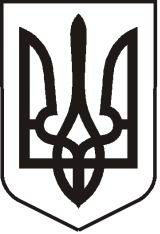 У К Р А Ї Н АЛ У Г А Н С Ь К А    О Б Л А С Т ЬП О П А С Н Я Н С Ь К А    М І С Ь К А    Р А Д А Ш О С Т О Г О   С К Л И К А Н Н ЯРОЗПОРЯДЖЕННЯміського  голови     «17» листопада 2020 р.	                    м. Попасна                                   № 02-02/256                     Про нагородження військовослужбовців Військової комендатуриВійськової служби правопорядку                   У зв’язку з проведенням чергової ротації та з метою відзначення кращих військовослужбовців Військової комендатури м. Попасна за сумлінне виконання службових обов’язків та керуючись п.20 ч.4 ст. 42 Закону України «Про місцеве самоврядування в Україні»:1. Керівництву міської ради та її виконкому взяти участь у заході з нагоди чергової ротації Військової комендатури м. Попасна, яка відбудеться 17 листопада 2020 року.2. Вручити нагрудні відзнаки, медалі та подяки військовослужбовцям ЗСУ згідно списку (додаток). 3. Контроль за виконанням даного розпорядження покласти на керуючу справами Любов Кулік.             Міський голова                                                                          Ю.І. ОнищенкоСавостьянов, 2 05 65Додаток  до розпорядження міського голови від 17.11.2020 № 02-02/256СПИСОК для вручення нагрудної відзнаки «За службу Україні»підполковник Сопронюк Олександр Михайлович;майор Табака Тарас Ігорович;старший лейтенант Дукельський Андрій Петрович;старший лейтенант Чварюк Олександр Олександрович;прапорщик Дяченко Михайло Іванович;СПИСОКдля вручення подяккапітан Гайду Дмитро Андрійович;лейтенант Майстренко Владислав Юрійович;молодший лейтенант Садівський Юрій Вікторович;старшина Горячов Анатолій Євгенович;солдат Кінзерський Вадим Олександрович.         Керуючий справами                                                                Л.А. Кулік